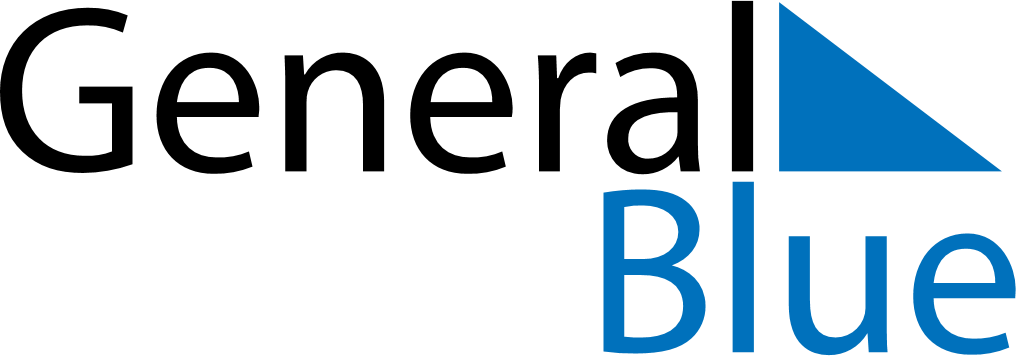 April 2018April 2018April 2018KosovoKosovoSundayMondayTuesdayWednesdayThursdayFridaySaturday1234567Easter Sunday891011121314Orthodox EasterConstitution Day15161718192021222324252627282930